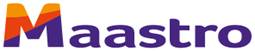 ‘Refereer’ lunch meeting              03-11-202112.00h-13.00h“MDR wetgeving EU: vloek of zegen voor klinisch onderzoek? “Arno Skrabanja, CTCMConference room alsmedeTeams Meeting